DECLARATION I hereby declare that all the information furnished above is correct to the best of my Belief . I am responsible for the authenticity of all the information(NAVEEN)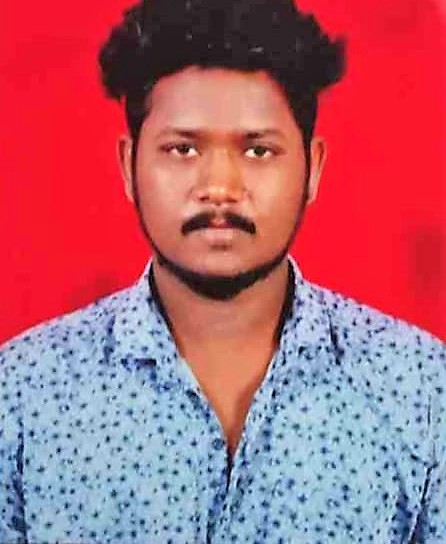 KARNEKANTI NAVEENk.naveen1695@gmail.com CAREER OBJECTIVESAn organized and motivated employee capable of time management and working under pressure in all environmentsSeeking a position in a company where I can launch my career and build a valuable skill set 7731880253ADDRESS:Meerpet (500097), Hyderabad ,Telanganak.naveen1695@gmail.comLINKEDIN PROFILE:https://www.linkedin.com/in/karnekanti-naveen-66a71225bListening music Travelling Reading Books EDUCATION HISTORY[Bachelors of Engineering]TKR COLLEGE OF ENGINEERING AND TECHNOLOGYB-tech                =   Electrical And Electronics Engineering [EEE]Year of passing  =  [2019 - 2023]Aggregate           =  6.6 CGPAUniversity           =  Jawaharlal Nehru Technology University (HYDERABAD)[Class – XII ]SRI CHANDRA JUNIOUR COLLEGEIntermediate         =  Mathematics Physics Chemistry (MPC)Year of passing    =  [2017 - 2019]Aggregate             =  60%[Class – X ]CHAITHANYA VIDYALAYAM SCHOOLSSC                       =  Secondary EducationYear of passing     =  [2016 - 2017]Aggregate              =  82%TECHNICAL SKILLS	dbmsMS EXCELMY SQL PYTHON – PROGRAMMINGetl- power center